Echols County Schools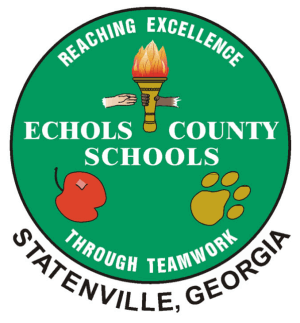 Wellness Assessment Tool 2018-2019Wellness Policy Compliance Rubric for Echols County SchoolsStrengths:  Committee Updates and Data, Staff Members involved in activities throughout year.Areas to Improve:   Making teachers knowledgeable about Power Up, Adventure Island and other programs that can help with creating movement in class room.GoalMeasureOutcomeEchols County Schools will establish a wellness committee that: meets 4 times yearly  reviews/updates the wellness policy annuallyList of wellness committee members and sign in sheet for 4 meetings and agenda for meeting that involved review and update of policy.4Echols County Schools will strive to have at least 60% of staff members involved in one or more wellness activity throughout the year.Data collected from participation through Microsoft Forms4Aug – 63%Sept – 64%Oct – 62%Nov 63%Dec – 61%Jan – 63%Feb – 63%March – 62%Apr – 63%May – 64%Echols County Schools will increase physical activity within the classrooms daily to include an additional 30 minutes outside of physical education classes.  (At least 12 classrooms participate every month.)Data collected from participation through Microsoft Forms on a monthly basis.  3Aug – 11Sept – 14Oct – 13Nov – 14Dec -13Jan - 12Feb – 9Mar – 8Apr – 8May - 8Echols County Schools will have a wellness policy that mirrors the model wellness policy from the state.Compare/Contrast our model to the state model using a checklist.   4Echols County Schools will be in compliance in with the wellness policy in all areas. A score of 3 or better in all areas will indicate compliance.  Rubric to rate compliance in the areas of:  School Wellness Committee, Wellness Implementation, Nutrition, and Physical Activity.  The rubric will rate each area from 1-4.  (1 being not in compliance and 4 being above standard compliance)4AreaScore 1(no evidence of compliance)Score 2(Little evidence of compliance)Score 3(Substantial evidence of compliance)Score 4(Evidence of going beyond compliance)School Wellness CommitteeXWellness ImplementationXNutritionXPhysical ActivityX